Додаток 7
до Інструкції щодо порядку оформлення 
і ведення особових справ отримувачів 
усіх видів соціальної допомоги
(пункт 4.5 глави 4)РОЗРАХУНОК
житлової субсидії на оплату житлово-комунальних послугРішення
про призначення (непризначення, відмову в призначенні) житлової субсидіїІнформація про доходи членів домогосподарства1.Розмір плати за житлово-комунальні послуги в межах соціальних норм з урахуванням пільг 
(П) ___________ грн2.Середньомісячний сукупний дохід домогосподарства(Д) ___________ грн3.Середньомісячний дохід на одного члена домогосподарства_____________ грн4.  % - частка середньомісячного сукупного доходу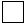 (% х Д) _______ грн5.Розмір житлової субсидії (П -  (% х Д) _______ грнУповноваженому власнику / наймачеві ___________________________________________________
                                                                                                   (прізвище, власне ім'я, по батькові (за наявності)
за адресою домогосподарства __________________________ ________________________________,
опалювана площа якого становить __________; площа, на яку призначається субсидія, __________,
призначено житлову субсидію на ____________ місяців з ________________ до ________________
включно щомісячно в сумі __________________ грн
(______________________________________________________________________ грн _____ коп.)
                                                                                                                                                                                 (словами)Уповноваженому власнику / наймачеві ___________________________________________________
                                                                                                   (прізвище, власне ім'я, по батькові (за наявності)
за адресою домогосподарства __________________________ ________________________________,
опалювана площа якого становить __________; площа, на яку призначається субсидія, __________,
призначено житлову субсидію на ____________ місяців з ________________ до ________________
включно щомісячно в сумі __________________ грн
(______________________________________________________________________ грн _____ коп.)
                                                                                                                                                                                 (словами)Уповноваженому власнику / наймачеві ___________________________________________________
                                                                                                   (прізвище, власне ім'я, по батькові (за наявності)
за адресою домогосподарства __________________________ ________________________________,
опалювана площа якого становить __________; площа, на яку призначається субсидія, __________,
призначено житлову субсидію на ____________ місяців з ________________ до ________________
включно щомісячно в сумі __________________ грн
(______________________________________________________________________ грн _____ коп.)
                                                                                                                                                                                 (словами)Уповноваженому власнику / наймачеві ___________________________________________________
                                                                                                   (прізвище, власне ім'я, по батькові (за наявності)
за адресою домогосподарства __________________________ ________________________________,
опалювана площа якого становить __________; площа, на яку призначається субсидія, __________,
призначено житлову субсидію на ____________ місяців з ________________ до ________________
включно щомісячно в сумі __________________ грн
(______________________________________________________________________ грн _____ коп.)
                                                                                                                                                                                 (словами)Уповноваженому власнику / наймачеві ___________________________________________________
                                                                                                   (прізвище, власне ім'я, по батькові (за наявності)
за адресою домогосподарства __________________________ ________________________________,
опалювана площа якого становить __________; площа, на яку призначається субсидія, __________,
призначено житлову субсидію на ____________ місяців з ________________ до ________________
включно щомісячно в сумі __________________ грн
(______________________________________________________________________ грн _____ коп.)
                                                                                                                                                                                 (словами)Найменування організації, що надає послуги, ОСББ / ЖБК та найменування виду послугиНомер особового рахункуРозмір плати за житлово-комунальні послуги
(П), грнОбсяг, одиниця вимірувідмовлено у призначенні житлової субсидії з таких підстав*:загальна площа житлового приміщення перевищує 130 кв. м для квартири у багатоквартирному будинку або 230 кв. м для індивідуального будинку;наявний транспортний засіб, що підлягає державній реєстрації, з року випуску якого минуло менше ніж 5 років, або більше ніж 1 транспортний засіб, що підлягає державній реєстрації, з року випуску якого минуло менше ніж 15 років;у власності осіб є більше ніж 1 житлове приміщення (квартира, будинок);у складі домогосподарства або у складі сім'ї члена домогосподарства є особи, які досягли 18-річного віку та не мають доходів, або нарахований середньомісячний сукупний дохід яких менший, ніж розмір мінімальної заробітної плати, та / або ними чи за них не сплачено єдиного внеску на загальнообов'язкове державне соціальне страхування у визначеному законом розмірі;протягом 12 місяців перед призначенням житлової субсидії здійснено операцію на суму, яка перевищила 50,0 тис. грн, а саме (потрібне підкреслити):купівлю рухомого чи нерухомого майна, транспортного засобу (механізму), цінних паперів та інших фінансових інструментів, віртуальних активів, іноземної валюти, а також банківських металів, будівельних матеріалів, інших товарів довгострокового вжитку;оплату (одноразову) будь-яких робіт або послуг (крім медичних, освітніх та житлово-комунальних послуг згідно із соціальною нормою житла);платіж (платежі) згідно з правочинами, за якими передбачено набуття майнових прав на нерухоме майно та / або транспортні засоби (механізми) (крім об'єктів спадщини та дарування);внески до статутного (складеного) капіталу товариства, підприємства, організації;благодійну діяльність (виключно у вигляді сплати коштів);надання поворотної / безповоротної фінансової допомоги, позики;наявна прострочена понад три місяці заборгованість з оплати житлово-комунальних послуг, витрат на управління багатоквартирним будинком, строк позовної давності якої не минув і загальна сума якої перевищує 40 неоподатковуваних мінімумів доходів громадян на день звернення за призначенням житлової субсидії;на депозитному банківському рахунку (рахунках) наявні кошти в сумі, що перевищує 100,0 тис. грн., або облігації внутрішньої державної позики на загальну суму, що перевищує 100,0 тис. грн.;у складі домогосподарства або у складі сім'ї члена домогосподарства є особи, які мають заборгованість за виконавчими провадженнями про стягнення аліментів понад три місяці;інші підстави відмови у призначенні житлової субсидії (зазначається відповідна підстава) згідно з Положенням про порядок призначення житлових субсидій, затвердженим постановою Кабінету Міністрів України від 21.10.95 № 848.____________
* Із переліку вибирається одна або декілька підстав відмови у призначенні житлової субсидіїПримітка.відмовлено у призначенні житлової субсидії з таких підстав*:загальна площа житлового приміщення перевищує 130 кв. м для квартири у багатоквартирному будинку або 230 кв. м для індивідуального будинку;наявний транспортний засіб, що підлягає державній реєстрації, з року випуску якого минуло менше ніж 5 років, або більше ніж 1 транспортний засіб, що підлягає державній реєстрації, з року випуску якого минуло менше ніж 15 років;у власності осіб є більше ніж 1 житлове приміщення (квартира, будинок);у складі домогосподарства або у складі сім'ї члена домогосподарства є особи, які досягли 18-річного віку та не мають доходів, або нарахований середньомісячний сукупний дохід яких менший, ніж розмір мінімальної заробітної плати, та / або ними чи за них не сплачено єдиного внеску на загальнообов'язкове державне соціальне страхування у визначеному законом розмірі;протягом 12 місяців перед призначенням житлової субсидії здійснено операцію на суму, яка перевищила 50,0 тис. грн, а саме (потрібне підкреслити):купівлю рухомого чи нерухомого майна, транспортного засобу (механізму), цінних паперів та інших фінансових інструментів, віртуальних активів, іноземної валюти, а також банківських металів, будівельних матеріалів, інших товарів довгострокового вжитку;оплату (одноразову) будь-яких робіт або послуг (крім медичних, освітніх та житлово-комунальних послуг згідно із соціальною нормою житла);платіж (платежі) згідно з правочинами, за якими передбачено набуття майнових прав на нерухоме майно та / або транспортні засоби (механізми) (крім об'єктів спадщини та дарування);внески до статутного (складеного) капіталу товариства, підприємства, організації;благодійну діяльність (виключно у вигляді сплати коштів);надання поворотної / безповоротної фінансової допомоги, позики;наявна прострочена понад три місяці заборгованість з оплати житлово-комунальних послуг, витрат на управління багатоквартирним будинком, строк позовної давності якої не минув і загальна сума якої перевищує 40 неоподатковуваних мінімумів доходів громадян на день звернення за призначенням житлової субсидії;на депозитному банківському рахунку (рахунках) наявні кошти в сумі, що перевищує 100,0 тис. грн., або облігації внутрішньої державної позики на загальну суму, що перевищує 100,0 тис. грн.;у складі домогосподарства або у складі сім'ї члена домогосподарства є особи, які мають заборгованість за виконавчими провадженнями про стягнення аліментів понад три місяці;інші підстави відмови у призначенні житлової субсидії (зазначається відповідна підстава) згідно з Положенням про порядок призначення житлових субсидій, затвердженим постановою Кабінету Міністрів України від 21.10.95 № 848.____________
* Із переліку вибирається одна або декілька підстав відмови у призначенні житлової субсидіїПримітка.відмовлено у призначенні житлової субсидії з таких підстав*:загальна площа житлового приміщення перевищує 130 кв. м для квартири у багатоквартирному будинку або 230 кв. м для індивідуального будинку;наявний транспортний засіб, що підлягає державній реєстрації, з року випуску якого минуло менше ніж 5 років, або більше ніж 1 транспортний засіб, що підлягає державній реєстрації, з року випуску якого минуло менше ніж 15 років;у власності осіб є більше ніж 1 житлове приміщення (квартира, будинок);у складі домогосподарства або у складі сім'ї члена домогосподарства є особи, які досягли 18-річного віку та не мають доходів, або нарахований середньомісячний сукупний дохід яких менший, ніж розмір мінімальної заробітної плати, та / або ними чи за них не сплачено єдиного внеску на загальнообов'язкове державне соціальне страхування у визначеному законом розмірі;протягом 12 місяців перед призначенням житлової субсидії здійснено операцію на суму, яка перевищила 50,0 тис. грн, а саме (потрібне підкреслити):купівлю рухомого чи нерухомого майна, транспортного засобу (механізму), цінних паперів та інших фінансових інструментів, віртуальних активів, іноземної валюти, а також банківських металів, будівельних матеріалів, інших товарів довгострокового вжитку;оплату (одноразову) будь-яких робіт або послуг (крім медичних, освітніх та житлово-комунальних послуг згідно із соціальною нормою житла);платіж (платежі) згідно з правочинами, за якими передбачено набуття майнових прав на нерухоме майно та / або транспортні засоби (механізми) (крім об'єктів спадщини та дарування);внески до статутного (складеного) капіталу товариства, підприємства, організації;благодійну діяльність (виключно у вигляді сплати коштів);надання поворотної / безповоротної фінансової допомоги, позики;наявна прострочена понад три місяці заборгованість з оплати житлово-комунальних послуг, витрат на управління багатоквартирним будинком, строк позовної давності якої не минув і загальна сума якої перевищує 40 неоподатковуваних мінімумів доходів громадян на день звернення за призначенням житлової субсидії;на депозитному банківському рахунку (рахунках) наявні кошти в сумі, що перевищує 100,0 тис. грн., або облігації внутрішньої державної позики на загальну суму, що перевищує 100,0 тис. грн.;у складі домогосподарства або у складі сім'ї члена домогосподарства є особи, які мають заборгованість за виконавчими провадженнями про стягнення аліментів понад три місяці;інші підстави відмови у призначенні житлової субсидії (зазначається відповідна підстава) згідно з Положенням про порядок призначення житлових субсидій, затвердженим постановою Кабінету Міністрів України від 21.10.95 № 848.____________
* Із переліку вибирається одна або декілька підстав відмови у призначенні житлової субсидіїПримітка.Спеціаліст з опрацювання заяв
________________________
(власне ім'я, прізвище)
_______________
(підпис)Головний спеціаліст
з опрацювання заяв 

________________________
(власне ім'я, прізвище) 

_______________
(підпис)Начальник Управління
________________________
(власне ім'я, прізвище)
_______________
(підпис)___ ____________ 20__ рокуПрізвище, власне ім'я, по батькові (за наявності)Реєстраційний номер облікової картки платника податківРеєстраційний номер облікової картки платника податківПеріод для розрахунку доходуРозмір доходу (розрахований)Види доходуНомер особового рахункуОрганізація (платник)Період отримання доходуРозмір доходу (фактичний)